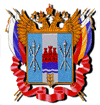 Российская ФедерацияРостовская  область Ремонтненский район АдминистрацияПервомайского сельского поселенияПОСТАНОВЛЕНИЕ27.02.2013 г№ 15 с. ПервомайскоеОб изменении  дислокации дорожных знаков  на территории  Первомайского сельскогопоселения      В соответствии с Федеральным законом от 10.12.1995 № 196-ФЗ «О безопасности дорожного движения», руководствуясь Уставом муниципального образования  «Первомайское сельское поселение», в целях обеспечения порядка и безопасности дорожного движения, организации дорожного движения на улицах и дорогах, 
ПОСТАНОВЛЯЮ:
1. Изменить  дислокацию дорожных знаков в селе Первомайское по улице Богданова и улице Ленина согласно  приложению.2. Настоящее постановление  разместить на официальном сайте Первомайского сельского поселения.3. Контроль за исполнением настоящего постановления оставляю за собой.Глава Первомайского сельского поселения                                                            В.Ф. Шептухин